7.1	استعراض استعمال الخدمة الثابتة الساتلية (أرض-فضاء) للنطاق MHz 5 150-5 091 (المقصور على وصلات التغذية للأنظمة المتنقلة الساتلية غير المستقرة بالنسبة إلى الأرض في الخدمة المتنقلة الساتلية) وفقاً للقرار 114 (Rev.WRC-12)؛مقدمةحُدد النطاق MHz 5 150-5 091 لغرض توسيع نطاق النظام الدولي للهبوط بالموجات الصغرية (MLS). ومنح المؤتمر العالمي للاتصالات الراديوية لعام 1995 توزيعاً للخدمة الثابتة الساتلية في النطاق MHz 5 150-5 091 من أجل وصلات التغذية لأنظمة الخدمة المتنقلة الساتلية غير المستقرة بالنسبة إلى الأرض (MSS) في الاتجاه أرض-فضاء على أساس أولي مع مراعاة الرقم 444A.5. وتبيّن التوصية ITU-R S.1342 طريقة لتحديد مسافات التنسيق بين المحطات المعيارية الدولية التابعة للنظام الدولي للهبوط بالموجات الصغرية والعاملة في النطاق MHz 5 090-5 030 وبين محطات الخدمة الثابتة الساتلية التي توفر وصلات تغذية أرض-فضاء في النطاق MHz 5 150-5 091.وفي المؤتمر العالمي للاتصالات الراديوية لعام 2007، أضيفَ توزيع للخدمة المتنقلة للطيران لدعم تطبيقات متنوعة تبين الدراسات التوافق فيما بينها ومع الخدمة الثابتة الساتلية.وستظل وصلات تغذية أنظمة الخدمة المتنقلة الساتلية تعمل في النطاق MHz 5 150-5 091 مع الانتهاء مؤخراً من برنامج تجديد كوكبة السواتل التي يُرتقب أن تبقى قيد التشغيل إلى ما بعد عام 2025.ومن أجل ضمان الحفاظ على بيئة عمل مستقرة على المدى الطويل بين الخدمات الموزَّع لها في النطاق MHz 5 150-5 091، تقترح أوروبا إلغاء قيود التواريخ الواردة في الرقم 444A.5. ونظراً إلى النقص الحالي في أنظمة الملاحة الراديوية للطيران الجديدة المخطَطة في النطاق، تقترح أوروبا أيضاً زيادة المرونة التشغيلية لإدخال الخدمة المتنقلة للطيران (R) مع ضمان حماية الخدمة الثابتة الساتلية من خلال مراجعة القرار 748 (Rev.WRC-12)، وتحديث نسخة التوصية ITU-R M.1827 المضمنَّة بالإحالة إليها بعد أن يراجعها قطاع الاتصالات الراديوية.وتتماشى هذه المقترحات الأوروبية مع الأسلوب الواحد المقترح في تقرير الاجتماع التحضيري للمؤتمر.المقترحاتالمـادة 5توزيع نطاقات الترددالقسم IV  -  جدول توزيع نطاقات التردد
(انظر الرقم 1.2)MOD	EUR/9A7/1MHz 5 570-4 800الأسباب:	حُذف توزيع الخدمة الثابتة الساتلية من الحاشية 444A.5 من لوائح الراديو في جدول توزيع نطاقات التردد نظراً لإلغاء الحدود الزمنية المتعلقة بهذا التوزيع.MOD	EUR/9A7/2444A.5	يقتصر على وصلات التغذية للأنظمة الساتلية غير المستقرة بالنسبة إلى الأرض في الخدمة المتنقلة الساتلية، ويخضع للتنسيق بموجب الرقم 11A.9.الأسباب:	إلغاء الحدود الزمنية المتعلقة بتوزيع الخدمة الثابتة الساتلية (المقصورة على وصلات التغذية للأنظمة غير المستقرة بالنسبة إلى الأرض في الخدمة المتنقلة الساتلية)، مع الحفاظ على جميع الأحكام التنظيمية المطبقة الأخرى أي الرقم 11A.9 والقرار 114 (Rev.WRC-15).التذييـل 7 (REV.WRC-12)طرائق تحديد منطقة التنسيق حول محطة أرضية تعمل في نطاقات التردد 
المحصورة بين MHz 100 وGHz 105الملحـق 7معلمات النظام ومسافات التنسيق المعينة مسبقاً لتحديد
منطقة التنسيق حول محطة أرضية3	الكسب في اتجاه الأفق لهوائي محطة استقبال أرضية حيال محطة إرسال أرضيةMOD	EUR/9A7/3الجدول 10 (WRC-)     مسافات التنسيق المعينة مسبقاً...الأسباب:	تفادياً لأي لبس، ينبغي تحديد مسافة التنسيق إزاء أي خدمة محددة في حاشية معينة (مثل الرقم 444A.5 من لوائح الراديو).MOD	EUR/9A7/4القـرار 114 (REV.WRC-)التوافق بين خدمة الملاحة الراديوية للطيران
والخدمة الثابتة الساتلية (أرض-فضاء) (المقصورة على وصلات تغذية
الخدمة المتنقلة الساتلية غير المستقرة بالنسبة إلى الأرض)
في النطاق MHz 5 150 - 5 091إن المؤتمر العالمي للاتصالات الراديوية (جنيف، )،...وإذ يعترف أ )	بأنه يجب منح الأولوية إلى نظام الهبوط بالموجات الصغرية (MLS) تماشياً مع الرقم 444.5 وأنظمة معيارية دولية أخرى خاصة بخدمة الملاحة الراديوية للطيران في نطاق الترددات MHz 5 -5 030؛...ج)	بأن الخدمة الثابتة الساتلية التي توفر وصلات التغذية للأنظمة غير المستقرة بالنسبة إلى الأرض في الخدمة المتنقلة الساتلية سوف تحتاج إلى النفاذ إلى نطاق الترددات MHz 5 150-5 091،وإذ يلاحظ...ب)	العدد الصغير من محطات الخدمة الثابتة الساتلية الواجب أخذها بعين الاعتباريقـررأنه يجب على الإدارات التي ترخص تشغيل المحطات التي توفر وصلات تغذية للأنظمة غير المستقرة بالنسبة إلى الأرض للخدمة المتنقلة الساتلية في نطاق الترددات  MHz 5 150-5 091أن تضمن عدم تسببها في تداخل ضار لمحطات خدمة الملاحة الراديوية للطيرانيدعو الإداراتعند تخصيص ترددات في النطاق MHz 5 150-5 091 لمحطات خدمة الملاحة الراديوية للطيران أو لمحطات الخدمة الثابتة الساتلية التي توفر وصلات تغذية للأنظمة غير المستقرة بالنسبة إلى الأرض للخدمة المتنقلة الساتلية (أرض-فضاء)، إلى أن تتخذ كل الخطوات العملية لتفادي التداخل المتبادل فيما بينها،...الأسباب:	ما يترتب من تعديلات نتيجة إلغاء الحدود الزمنية المتعلقة بتوزيع الخدمة الثابتة الساتلية (المقصورة على وصلات التغذية للأنظمة غير المستقرة بالنسبة إلى الأرض في الخدمة المتنقلة الساتلية).MOD	EUR/9A7/5القـرار 748 (REV.WRC-)التوافق بين الخدمة المتنقلة للطيران (R)
والخدمة الثابتة الساتلية (أرض-فضاء) في النطاق MHz 5 150-5 091إن المؤتمر العالمي للاتصالات الراديوية (جنيف، )،إذ يضع في اعتباره...و )	أن دراسات قطاع الاتصالات الراديوية نظرت في إمكانية التقاسم بين تطبيقات؛...وإذ يدرك...ج)	أن القرار 114 (Rev.WRC-) ينطبق على شروط التقاسم بين الخدمة الثابتة الساتلية وخدمة الملاحة الراديوية للطيران في النطاق MHz 5 150-5 091،...يقـرر...2	أن أي نظام للخدمة المتنقلة للطيران (R) يعمل في نطاق التردد MHz 5 150-5 091 يجب أن يلبِّي متطلبات المعايير والممارسات الموصى بها المنشورة في الملحق 10 من اتفاقية منظمة الطيران المدني الدولي بشأن الطيران المدني الدولي، ومتطلبات توصية القطاع ITU-R M.1827، لضمان التوافق مع أنظمة الخدمة الثابتة الساتلية العاملة في ذلك النطاق؛...الأسباب:	لتحسين المرونة التشغيلية للخدمة المتنقلة للطيران (R) ومراعاة مراجعة التوصية ITU-R M.1827.ملاحظة - يُشار إلى القرار 748 (Rev.WRC-12) في الفقرة "وإذ يدرك ج)" من القرار 418 (Rev.WRC-12). وإذا راجع المؤتمر القرار 748 (Rev.WRC-12)، سيلزم تبعاً لذلك تحديث الإحالة المرجعية في القرار 418 (Rev.WRC-12).___________المؤتمر العالمي للاتصالات الراديوية (WRC-15)جنيف، 2-27 نوفمبر 2015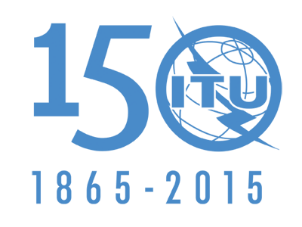 الاتحــــاد الـدولــــي للاتصــــالاتالجلسة العامةالإضافة 7
للوثيقة 9-A24 يونيو 2015الأصل: بالإنكليزيةمقترحات أوروبية مشتركة (CEPT)مقترحات أوروبية مشتركة (CEPT)مقترحات بشأن أعمال المؤتمرمقترحات بشأن أعمال المؤتمرالبنـد 7.1 من جدول الأعمالالبنـد 7.1 من جدول الأعمالالتوزيع على الخدماتالتوزيع على الخدماتالتوزيع على الخدماتالإقليم 1الإقليم 2الإقليم 35 150-5 091		متنقلة للطيران  444B.5	متنقلة ساتلية للطيران (R)   443AA.5	ملاحة راديوية للطيران	444.55 150-5 091		متنقلة للطيران  444B.5	متنقلة ساتلية للطيران (R)   443AA.5	ملاحة راديوية للطيران	444.55 150-5 091		متنقلة للطيران  444B.5	متنقلة ساتلية للطيران (R)   443AA.5	ملاحة راديوية للطيران	444.5مسافة التنسيق 
(في حالات التقاسم المتعلقة بالخدمات ذات التوزيعات بتساوي الحقوق) 
(km)حالة تقاسم التردداتحالة تقاسم التردداتمسافة التنسيق 
(في حالات التقاسم المتعلقة بالخدمات ذات التوزيعات بتساوي الحقوق) 
(km)نمط محطة الأرضنمط المحطة الأرضية500متنقلة (طائرات)محطات أرضية تابعة لوصلة التغذية في الخدمة المتنقلة الساتلية غير المستقرة بالنسبة إلى الأرض (non-GSO MSS) (جميع النطاقات)